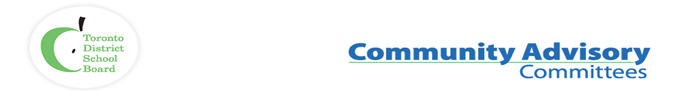 Meeting Agenda: Monday, February 7, 2022To:Members of the Alternative Schools Community Advisory Committee (ASCAC)Date:    Monday, February 7, 2022Time/Location:  6:00 pm to 8:00 pm, Zoom Virtual Meeting ASCAC Administration:Shelley Laskin (TDSB Trustee Co-Chair, Ward 8) 
Laurie McAllister (ASCAC Secondary Alternative Schools Co-Chair)
Angela Matich (ASCAC Elementary Alternative Schools Co-Chair)ItemTimeline1.Land Acknowledgement & Welcome
"We acknowledge we are hosted on the lands of the Mississaugas of the Anishinaabe, the Haudenosaunee Confederacy and the Wendat. We also 
recognize the enduring presence of all First Nations, Métis and Inuit peoples."6:00 – 6:05 pm2.Approval of Agenda6:05 - 6:10 pm3.Declarations of Possible Conflict of Interests6:10 - 6:15 pm4. UPDATE: TDSB Program & School Services Committee Jan. 19th Meeting
a/ ASCAC Recommendation 1: TDSB Equitable Marketing
     Staff to Report Back to ASCAC by Early Fall 2022
b/ ASCAC Recommendation 2: TDSB Website - Find Your School
     Staff to Report Back to ASCAC by Spring 2022
c/ ASCAC Recommendation 3: Elementary Alt. Schools Enrolment Allocation
    Planning Staff to Attend the April 25th ASCAC Meeting to Discuss Further6:15 – 6:30 pm5. ASCAC Secondary Alternative Schools Sub-Committee a/Update on meeting, action plans and proposals 6:30 - 6:50 pm6.ASCAC Equity Sub-Committee
a/ Motion 1: TDSB Community Outreach Ambassadors - Executive Vote Required
b/ Motion 2: District Created Alternative Schools - Executive Vote Required6:50 – 7:10 pm7.ASCAC Community Building Sub-Committee
a/ Report: Elementary Alt. School Councils “Share & Learn” Zoom Workshop
b/ New Project: Secondary Alt. Student Council “Share & Learn” Zoom Workshop
c/ Update: Middle School Fun Day7:10-7:30 pm8.TDSB Board-Wide Updates:
Presenters: Peter Chang, TDSB System Superintendent (Interim) 
& TDSB Trustee Shelley Laskin7:30 – 7:45 pm9.Open Floor
Any meeting attendee may raise any alternative school matter for discussion.7:45 – 8:00 pm10.Closing Remarks & Adjournment 
Next & Last 2021-2022 School Year Meeting – April 25, 2022 | 6:30 pm – 8:30 pm 8:00 pm